1・２年生　保護者の皆様　　　　　　　　　　　　　　　　　　　　　　　　　　　　　　　　　　　　　　　　　　　　　　　　２０１７年１2月15日西大和学園カリフォルニア校教科担当 Ms. Justine Imai Ms. Madelaine FordhamMs. Hiroko Christiansenコンテスト担当　美間優香１・２年生ELDスピーチコンテスト開催のお知らせコンテストの概要     授業で学んだ英語表現を生かし、クラス別でコンテストを行います。<Topics>       A / B Class 　Animal Reports  ,     C Class    Animal Nursery Rhymes評価の観点コンテスト実施詳細１月１7日（水）昼休み１２時４０分より中庭で行います。　保護者の方もご参観いただけます。（駐車場が満車になりましたら、お手数ですが学校外に駐車をお願いたします。）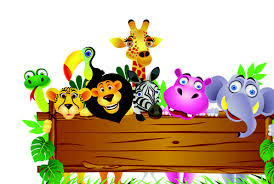 コンテスト出場予定者一覧A Class Kazuya Michaelian           Meiko OsakoB Class Miiya Steffany             Rara Kato             Keanu Fielding          Jadyn Hardie              Yurina TaniguchiC ClassMiwa Asada             Shinobu Katahira              Renji Kohigashi                     Minori Miyazaki                   Masahiro Yasuda              Hinata Umeda                  Takeru Suginoコンテストの入賞者  各学年のBest Presentation とGreat Effort を選出します。コンテストの入賞者は追って全校朝礼等で発表いたします。１月に行われる学園祭での発表も検討いたします。（学園祭のスケジュールにより変更する場合があります。）Volume + Clarity大きな声で分かりやすく話せているか。Recitation内容を覚えて話せているか。Eye Contact観客の方を見て話せているか。